Soupe de carottes, lentilles & cumin 35 minutes — Julie de Yuka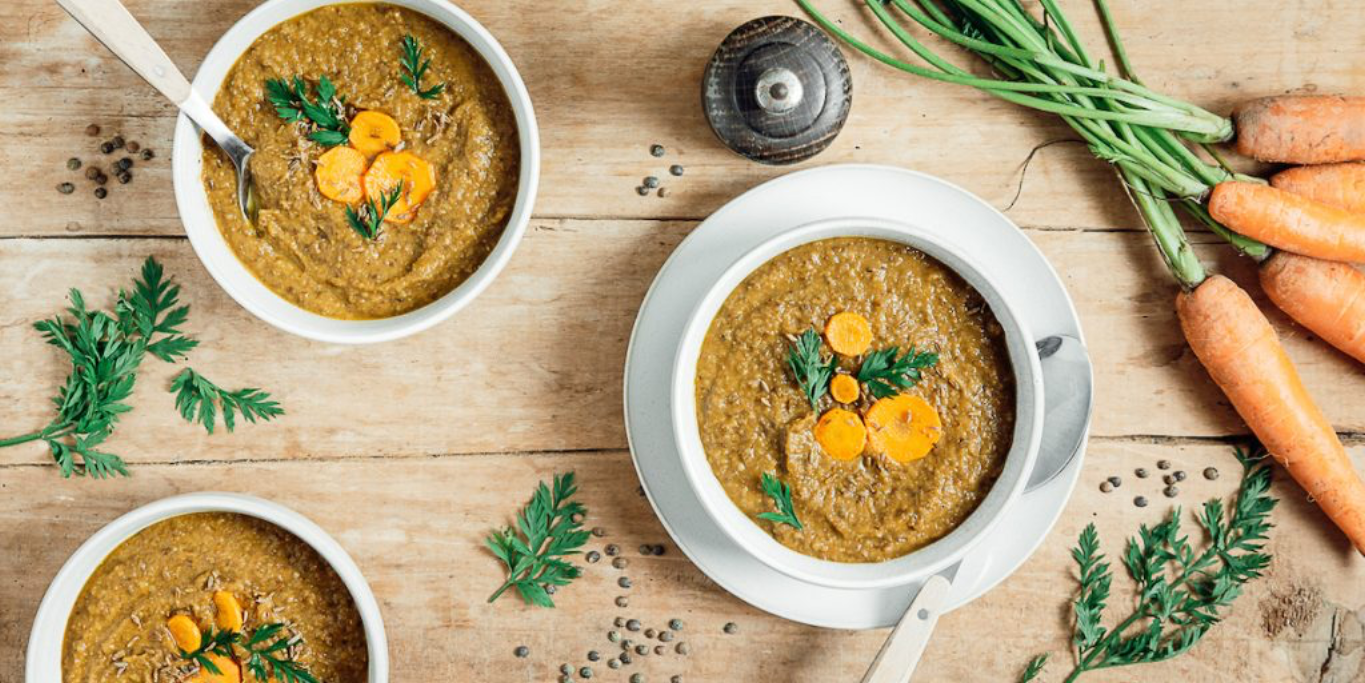 Réconfortante à souhait avec un petit côté rustique, cette soupe de carottes et lentilles relevée avec du cumin devrait vous plaire. Elle a l’avantage de vous fournir tout de dont vous avez besoin pour un déjeuner ou un dîner complet : des vitamines, des fibres, des protéines…Ingrédients4 personnes500g de carottes1 oignon250g de lentilles vertes3 feuilles de laurier1 branche de thym2 cuillères à café de cumin en poudreHuile d’oliveSel et poivre du moulin1Épluchez l’oignon et les carottes (si elles ne sont pas bio) puis émincez l’oignon et coupez les carottes en fines rondelles. En coupant les carottes finement, cela permet de réduire le temps de cuisson.2Dans un faitout, faites revenir 1 minute l’oignon dans un peu d’huile d’olive . Ajoutez ensuite les rondelles de carottes, le cumin, le laurier et le thym. Poursuivre la cuisson 3 minutes.3Ajoutez les lentilles et versez 90cl d’eau puis portez à ébullition. Laissez cuire à feu doux pendant 30 minutes environ.4Retirez les feuilles de laurier et la branche de thym. Mixez la soupe à l’aide d’un mixeur plongeant. Salez et poivrez puis allongez avec un peu d’eau selon la consistance souhaitée.Bon appétit 